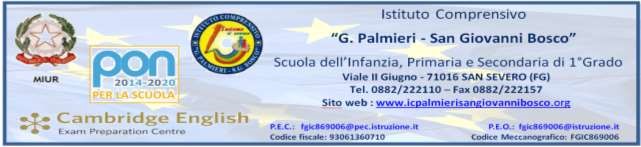 SAN SEVERO, 06/06/2020 A TUTTI I DOCENTI SCUOLA PRIMARIA e, p.c.                    AL   D.S.G.A. Albo – Sito web - Atti SEDE OGGETTO: Scrutini ed adempimenti di fine anno scolastico 2019/2020.   In vista della prossima scadenza degli scrutini e della fine dell’anno scolastico, viste le OO.MM., si ritiene opportuno richiamare in sintesi adempimenti, impegni e norme.  CONSIGLI DI CLASSE I Consigli di Classe per lo scrutinio finale si terranno in videoconferenza con il seguente ordine del giorno: Lettura e approvazione del verbale della seduta precedente Approvazione della Relazione finale relativa alla verifica della programmazione annuale didattica e disciplinare della classe; Operazioni di scrutinio finale:  valutazione profitto e giudizio sintetico del comportamento dei singoli alunni; valutazione del processo formativo e del livello globale di sviluppo degli apprendimenti; elaborazione Piano di Apprendimento Individualizzato per gli studenti ammessi alla classe successiva in presenza di valutazioni inferiori a sei decimi; 5. elaborazione del Piano di Integrazione degli Apprendimenti in cui saranno inserite tutte le attività didattiche eventualmente non svolte, rispetto a quanto progettato all’inizio dell’anno scolastico, a cura del Consiglio di Classe; SOLO per le CLASSI QUINTE6. certificazione delle competenze. La seduta si svolgerà in aula virtuale, sulla piattaforma Meet di Google, appositamente creata dalla docente prevalente della classe almeno quindici minuti prima dell’ora prevista per la seduta consiliare e invierà il link di accesso alla riunione agli altri componenti del Consiglio tramite mail o whatsApp. Al termine della riunione, la stessa avrà cura di chiudere l’aula.  Le operazioni di scrutinio sono presiedute dal Dirigente Scolastico; in caso di assenza, saranno presiedute da suo delegato. Alle riunioni sono tenuti ad essere presenti tutti i docenti contitolari di ciascuna classe, compresi gli insegnanti di religione cattolica e/o di attività alternative all’insegnamento della religione cattolica. INDICAZIONI OPERATIVE  AMMISSIONE ALLA CLASSE SUCCESSIVA IN CASO DI LIVELLI COGNITIVI NON SUFFICIENTI (VOTO INFERIORE A SEI) - Piano di Apprendimento Individualizzato   Ai sensi dell’ articolo 6 dell’O.M. n. 11 del 16/05/2020 “concernente la valutazione finale degli alunni per l’anno scolastico 2019/2020 e prime disposizioni per il recupero degli apprendimenti”, per gli alunni ammessi alla classe successiva tranne che nel passaggio alla prima classe della scuola secondaria di primo grado ovvero alla prima classe della scuola secondaria di secondo grado, in presenza di valutazioni inferiori a sei decimi, i docenti contitolari della classe o il consiglio di classe predispongono un Piano di Apprendimento Individualizzato (PAI)  in cui sono indicati, per ciascuna disciplina, gli obiettivi di apprendimento da conseguire, ai fini della proficua prosecuzione del processo di apprendimento nella classe successiva, nonché specifiche strategie per il miglioramento dei livelli di apprendimento. Il piano di apprendimento individualizzato è allegato al documento di valutazione finale. Le attività, previste nel Piano ai fini del recupero o del consolidamento dei livelli di apprendimenti, costituiscono attività didattica ordinaria ed hanno inizio a decorrere dal 1° settembre 2020.  Per gli alunni con Bisogni educativi speciali sarà possibile integrare il PEI (per gli alunni con disabilità) o il PdP (per gli alunni con DSA o con BES) con il Piano di Apprendimento Individualizzato, ove fosse necessario, (ex art. 5 dell’O.M. prot. 11 del 16/05/2020).  ELABORAZIONE DEL PIANO DI INTEGRAZIONE DEGLI APPRENDIMENTI  Il Piano di Integrazione degli Apprendimenti (PIA) rappresenta lo strumento individuato dalle Indicazioni ministeriali per la definizione progettuale degli interventi di recupero a partire dal primo settembre 2020. In esso sono indicati gli obiettivi, i contenuti e le strategie operative e metodologiche con riferimento agli argomenti non svolti e agli obiettivi non del tutto raggiunti con l’esordio della strategia didattica a distanza.  I docenti del consiglio di classe delle diverse discipline curricolari delle classi Prime e Seconde, pertanto, procedono alla definizione del Piano Integrativo degli Apprendimenti che tenga conto delle attività di recupero ritenute necessarie. Il PIA diverrà di fatto operativo a partire dal settembre 2020 e le attività di recupero avranno durata di un intero periodo didattico iniziale, ma, ove necessario, potranno proseguire per l’intero anno scolastico 2020/2021.  VALUTAZIONE ALUNNI BES  In merito alla valutazione degli alunni riconducibili all’area BES l’Ordinanza stabilisce quanto segue:  Per gli alunni con disabilità certificata ai sensi della legge 5 febbraio 1992, n. 104, si procede alla valutazione sulla base del piano educativo individualizzato, come adattato sulla base delle disposizioni impartite per affrontare l’emergenza epidemiologica. Il piano di apprendimento individualizzato di cui all’articolo 6, ove necessario, integra il predetto piano Educativo individualizzato.  Per gli alunni con disturbi specifici di apprendimento certificati ai sensi della legge 8 ottobre 2010, n. 1 07, la valutazione degli apprendimenti   è coerente con il piano didattico personalizzato.  Per gli alunni con bisogni educativi speciali non certificati, che siano stati destinatari di specifico piano didattico personalizzato, si applica quanto disposto al comma 2.  Il piano di apprendimento individualizzato, ove necessario, integra il piano didattico personalizzato per gli alunni.  OPERAZIONI DI SCRUTINIO    Si sottolinea che le valutazioni delle singole discipline, oggetto di comunicazione e riflessione nell’ambito dello scrutinio finale, lungi dall’essere frutto di una mera sommatoria di dati numerici, scaturiscono anche dai dati cognitivi e trasversali ricavati dall’osservazione condotta dal docente in ambito didattico in presenza e in contesto di Didattica a Distanza.  I docenti sapranno, come sempre, nel contempo valutare in modo opportuno gli esiti positivi o i progressi in termini di rendimento anche in contesto DAD, realizzati da quanti hanno assiduamente, con costanza e decisa applicazione, partecipato anche in modalità on line all’offerta didattica quotidianamente elaborata dal team degli insegnanti. DOCUMENTI DA PREDISPORRE PRIMA DELLE OPERAZIONI DI SCRUTINIODOCUMENTO DI VALUTAZIONE  Relativamente alla consegna delle schede di valutazione, vista la normativa vigente a seguito delle misure di contenimento del Covid-19, i genitori prenderanno visione del documento di valutazione dal Registro Elettronico. Le date di visualizzazione saranno comunicate con una circolare sul sito dell’Istituto.  DOCUMENTI DA PREDISPORRE E CONSEGNARE  Si elencano i documenti da consegnare, tramite email, in segreteria:  Relazione finale attestante lo svolgimento dei compiti relativi agli incarichi ricevuti per l’accesso al fondo d’Istituto: Funzioni Strumentali, Responsabili di plesso, Presidenti e Segretari dei Consigli d’Interclasse. Domanda di ferie con l’indicazione del recapito dove poter essere, se necessario, reperibile. COMITATO DI VALUTAZIONE Il Comitato di Valutazione si riunirà il 29 GIUGNO alle ore 9.00. COLLEGIO DEI DOCENTI  29 GIUGNO ORE 10.00. Una cartella contenente i materiali relativi agli adempimenti di cui sopra sarà presente sul sito dell’Istituto e nominata “MATERIALI ADEMPIMENTI 2020”  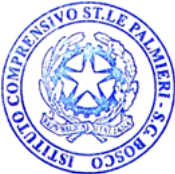 IL DIARIO DEI LAVORI È IL SEGUENTEIL DIARIO DEI LAVORI È IL SEGUENTEIL DIARIO DEI LAVORI È IL SEGUENTEIL DIARIO DEI LAVORI È IL SEGUENTEGIORNO CLASSEDALLE ORE ALLE ORE Mercoledì 10.06.2020 5ª A15.0015.30Mercoledì 10.06.2020 5ª B15.3016.00Mercoledì 10.06.2020 5ª C16.0016.30Mercoledì 10.06.2020 4ª A16.3017.00Mercoledì 10.06.2020 4ª B17.0017.30Mercoledì 10.06.2020 4ª C17.3018.00Mercoledì 10.06.2020 4ª D18.0018.30Mercoledì 10.06.2020 4ª C18.3019.00Giovedì 11.06.20203ª A09.0009.30Giovedì 11.06.20203ª B09.3010.00Giovedì 11.06.20203ª C10.0010.30Giovedì 11.06.20202ª A10.3011.00Giovedì 11.06.20202ª B11.0011.30Giovedì 11.06.20202ª C11.3012.00Giovedì 11.06.20201ª A12.0012.30Giovedì 11.06.20201ª B12.3013.00Giovedì 11.06.20201ª C13.0013.30CHI FACOSA FADOVE FADocenteCarica voti e assenze. Argo(caricamento voti e assenze – scrutinio)DocentePredispone il Piano di integrazione degli Apprendimenti in cui verranno individuate le attività didattiche eventualmente non svolte rispetto alle progettazioni di inizio anno e i correlati obiettivi di apprendimento, che costituiranno attività ordinaria dal 1° Settembre 2020. Format predisposto reperibile sul sito della ScuolaDocenteRedige la Relazione di disciplina (una sola relazione con tutte le discipline che si insegnano).AllegataDocente prevalenteFormula i giudizi finali relativi al livello globale di maturazione ArgoDocente prevalentePredispone la relazione finale coordinata del Consiglio di classe Format predispostoreperibile sul sito della Scuola e allegataConsiglio di ClassePredispone 	il 	Piano 	di 	Apprendimento Individualizzato, in cui andranno indicati gli obiettivi di apprendimento da conseguire o consolidare e le specifiche strategie per il miglioramento dei livelli di apprendimento per gli alunni che vengono ammessi alla classe successiva con carenze.  Format predisposto reperibile sul sito della ScuolaConsiglio di ClasseRedige la certificazione delle competenze (solo per le classi quinte). Argo e allegataConsiglio di ClasseApprova/modifica i giudizi finali, la relazione finale coordinata. Argo e allegataIL DIRIGENTE SCOLASTICO(dott.ssa Valentina CILIBERTI)(Documento firmato digitalmente ai sensi del c.d. Codice dell’Amministrazione Digitale e normativa connessa).